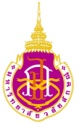 ใบอนุญาตให้นักศึกษาเดินทางไปต่างประเทศ สําหรับผู้ปกครองโดยชอบธรรม(บิดา หรือมารดา หรือผู้ปกครองตามกฎหมาย) ข้าพเจ้า นาย/นาง …………………………………………………………………………………………………………………. บัตรประชาชนเลขที่ ………………………………..……………………………………………………………………………………อยู่บ้านเลขที่…………………… หมู่ที่ …………… ถนน ……………………………………………ตําบล ………………………………………… อําเภอ………………………………………จังหวัด…………………………………………………. รหัสไปรษณีย์ ……………………………………… หมายเลขโทรศัพท์มือถือ …………………………………………………………………………โทรสาร……………………………………………………………………………………………… เป็น    บิดา     มารดา   ผู้ปกครองตามกฎหมายของ (นาย/นางสาว) ……………………………………………………………………………………………………………………………. นักศึกษาสำนักวิชาเภสัชศาสตร์ มหาวิทยาลัยวลัยลักษณ์ ชั้นปีที่ 4 (ณ ขณะนี้) ข้าพเจ้าอนุญาตให้ (นาย/นางสาว) …………………………………………………………………………………………………………..…………………  เดินทางไปต่างประเทศภายใต้โครงการ “แลกเปลี่ยนนักศึกษาไปต่างประเทศ ของสำนักวิชาเภสัชศาสตร์ มหาวิทยาลัยวลัยลักษณ์ ” ประจำปีการศึกษา 2562                           ณ มหาวิทยาลัย………………………………………………………………….  ประเทศ …………………………………………………………   ระหว่างวันที่ ………………………………ถึง ……………………………………………………   ทั้งนี้หากได้รับการพิจารณาคัดเลือก ข้าพเจ้ายินดีอนุญาตให้นักศึกษาเดินทางไปด้วยความเต็มใจและให้การสนับสนุนค่าใช้จ่าย โดยข้าพเจ้าจะไม่ขอเรียกร้องหรือกล่าวโทษต่อสำนักวิชาเภสัชศาสตร์ มวล. ด้วยประการ ใดๆ หากจะพึงมีอุบัติเหตุ หรือเหตุผิดปกติเกิดขึ้นในระหว่างการเดินทางไป-กลับ ตลอดระยะเวลาการเดินทางเข้าร่วมโครงการฯ จากอุบัติเหตุ หรือสาเหตุอันเกิดจากความประมาทหรือโรคประจำตัวของนักศึกษาหรือเหตุอื่นใด และข้าพเจ้าจะขอรับสภาพหรือเหตุผิดปกติเหล่านั้นโดยดุษฎี ข้าพเจ้าจึงขอลงลายมือชื่อไว้เป็นหลักฐาน					ลงชื่อ ..................................................................................................................................................................................................................					         (นาย/นาง......................................................................................................................................................................)					วันที่ .........................................................................................................................................................................................................................